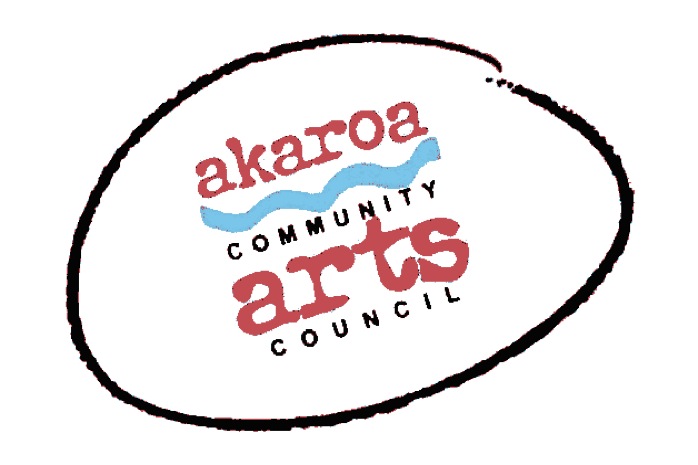 Akaroa Community Arts CouncilMake a Creature Mask February 2023Participant Registration FormWhen:               Saturday 4 and Sunday 5 February 2023 Time:                 10am to 4pm, Lunch: 1 hourVenue:	             Trinity Church Hall, AkaroaCost:	             $160 for both days – note – two days will be needed to complete your mask.Termsopen to everyone over 12 years no refunds can be given after registration is confirmed but another student arranged by you will be accepted in your place.full payment is required in advance to secure your place internet banking is preferred to: Akaroa Community Arts Councilaccount:  BNZ 020832 0043919 02                   Code/Reference: Masks + your name.places are limited and allocated on a receipt of payment basis.Provided by ACACa tutor – John Hardingall materials needed to make the maskTea, coffee, hot chocolate, biscuitsPlease bring: kids - your own drink and snackswear old clothes!I understand and accept the above terms and conditions.name:                                                                                                         age: (if under 18!)(my parents’) name:                                                                             ( my parents’) contact ph. no:(my parents’) email:                                                                                   Please register me for: Make a Creature Mask:    two full days(Parents) signature                                                                                Date:Please sign the form, electronic signature is fine, scan it and email back to ACAC at  art@akaroaarts.co.nz                               Thank you, we appreciate your participation.